Czwartek 16.04Zadanie 1Narysuj za pomocą strzałek przykładowe drogi pieska do kości. Pamiętaj, że pole, na którym stoi piesek to start, a pole z kością to meta.Zobacz przykład drogi poniżej:1.  2.3.Narysuj drogę pieska do kości, a następnie do domku1.Zadanie 2 Postaraj się wykonać identyczny obrazek, zwróć uwagę na ilość kratek.Powodzenia 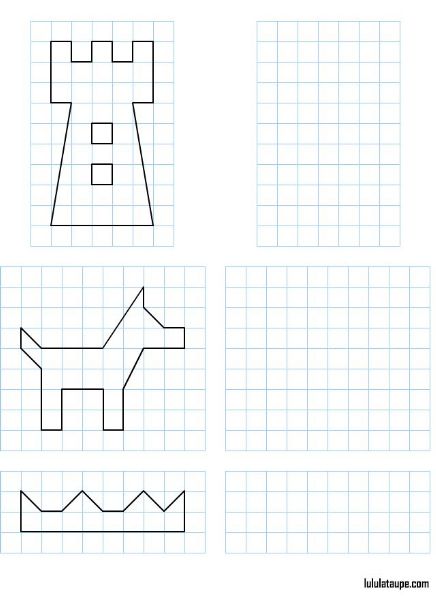 